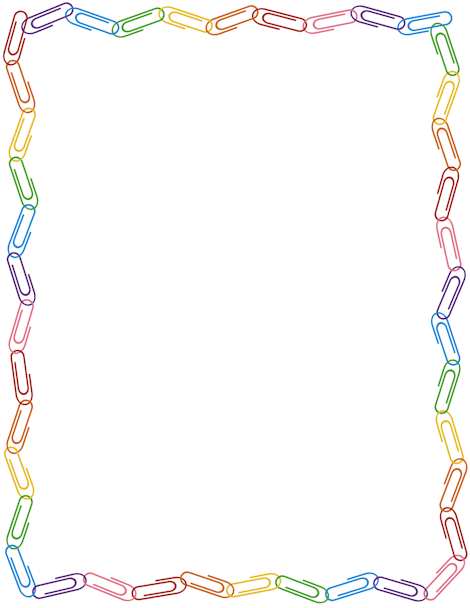 3.2 Newsletter – Spring 2, February 2019 We hope that you enjoyed the half-term break. A highlight of our last half term was the trip to Birmingham Hippodrome to see Peter Pan. The show was incredible and the students were very well behaved throughout. In lessons, students have been completing work on a range of exciting topics including animation in art and Edward Elgar in music. They have worked really hard in DT, making clocks and in cooking where the group have made lots of lovely food including Victoria sponge cakes.  Please see below some of the topics that we will be studying this upcoming half term. A copy of the student timetable can be found in the home/school diary. Homework – please encourage your son/daughter to set aside time each evening to complete homework tasks/reading. However, please remember that the homework tasks are not mandatory.   Reminders – everyday students must wear correct school uniform and bring the correct equipment for the day including their home/school diary. PE - Please ensure that your son/daughter has their full PE kit every Wednesday. Thank you for your support, Miss M. GeeEnglish Fiction – stories from other cultures Non fiction – fact files  Maths Number – addition and subtraction (MathsWhizz/Sumdogs) Number - Fractions  Geometry – shape    Science Acids and alkalis – simple chemical reactions *taught by Mrs D. Walker Computing Data Art Mola Textile 3D art   Music Indian music   Humanities History – British Empire    Geography – India    PSHE & Citizenship PSHE – peer pressure/financial capability    Citizenship – budgeting and managing risk   *taught by Miss T. Deooray P.E. Netball  Religious Education Who is a Christian and what do they believe? Incorporating Easter  Design Technology and Cooking Fruits and vegetables iPod Generation *taught by Mr T. Moyle & Mrs K. Cooper MFL French – Food and drink